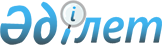 О внесении изменения в постановление акимата Актюбинской области от 20 мая 2015 года № 154 "Об утверждении регламентов государственных услуг в сфере культуры"
					
			Утративший силу
			
			
		
					Постановление акимата Актюбинской области от 27 октября 2017 года № 375. Зарегистрировано Департаментом юстиции Актюбинской области 13 ноября 2017 года № 5691. Утратило силу постановлением акимата Актюбинской области от 25 ноября 2019 года № 465.
      Сноска. Утратило силу постановлением акимата Актюбинской области от 25.11.2019 № 465 (вводится в действие по истечении десяти календарных дней после дня его первого официального опубликования).
      В соответствии со статьей 27 Закона Республики Казахстан от 23 января 2001 года "О местном государственном управлении и самоуправлении в Республике Казахстан", пунктом 3 статьи 16 Закона Республики Казахстан от 15 апреля 2013 года "О государственных услугах", приказом Министра культуры и спорта Республики Казахстан от 22 апреля 2015 года № 146 "Об утверждении стандартов государственных услуг в сфере культуры", зарегистрированного в Реестре государственной регистрации нормативных правовых актов № 11238, акимат Актюбинской области ПОСТАНОВЛЯЕТ:
      1. Внести в постановление акимата Актюбинской области от 20 мая 2015 года № 154 "Об утверждении регламентов государственных услуг в сфере культуры" (зарегистрированное в Реестре государственной регистрации нормативных правовых актов № 4365, опубликованное 26 июня 2015 года в газетах "Ақтөбе" и "Актюбинский вестник") следующее изменение:
      подпункт 2) пункта 1 исключить.
      2. Государственному учреждению "Управление культуры, архивов и документации Актюбинской области" в установленном законодательством порядке обеспечить:
      1) государственную регистрацию настоящего постановления в Департаменте юстиции Актюбинской области;
      2) направление настоящего постановления на официальное опубликование в периодических печатных изданиях и Эталонном контрольном банке нормативных правовых актов Республики Казахстан;
      3) размещение настоящего постановления на интернет-ресурсе акимата Актюбинской области.
      3. Контроль за исполнением настоящего постановления возложить на заместителя акима Актюбинской области Нургалиева Е.Ж.
      4. Настоящее постановление вводится в действие по истечении десяти календарных дней после дня его первого официального опубликования.
					© 2012. РГП на ПХВ «Институт законодательства и правовой информации Республики Казахстан» Министерства юстиции Республики Казахстан
				
      Аким Актюбинской области 

Б. Сапарбаев
